Урок. Решение расчетных задач.Цель: совершенствовать умение решать задачи изученных , закрепить знания о химических свойствах алкенов.Задачи:создать условия для повторения, обобщения и систематизации знаний о законах газового состояния вещества, совершенствовать умение решать задачи на их основе; закрепить способы действий при решении задач с использованием величин: относительная молекулярная (формульная) масса, моль, число Авогадро, массовая доля химического элемента, молярная масса, химическое количество вещества, молярный объем, молярная концентрация, относительная плотность газов; продолжить развитие умений анализировать условия расчетных задач, проводить расчеты по формуле, связывающей три величины, и по уравнениям химических реакций.Оборудование и реактивы: таблица основных физических величинМетодические рекомендации по проведению учебного занятияТип урока: урок комплексного применения знаний и умений основой для совершенствования умения решать задачи на основе газовых законов могут выступить алгоритмы комбинированных расчетов, предложенные в § 11,20 учебника.Учащимся предлагается назвать физические величины (и их единицы), которые могут использоваться при проведении расчетов по уравнениям химических реакций.Ход урокаПредлагается разбор задач вместе с учителем .1.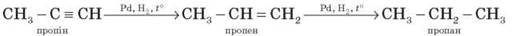 2. Решение примера 1.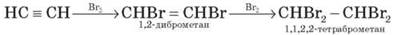 Задача 1. Напишите уравнения реакций, с помощью которых можно осуществить превращения: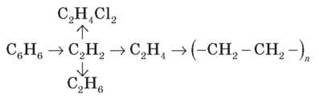 Задача 2. Напишите уравнение реакции и укажите вещества А, Б, В, Г, Д:а) этин + HBr  A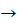 б) 2-бутин + Б  2-бутенв) 2-пентин + В  2,3-дибром-2-пентенг) хлоретен  полихлорэтенЗадание 3. Допишите уравнение:а) этен + А  этанолб) CnH2n + Б  CnH2nCl2в) пропен + [O]  BЗадание 4. Напишите уравнения реакций, которые положены в основу схемы превращений, укажите условия их протекания:C2H6  C2H5Cl  C4H10  CO2  CaCO3Задача 5. На бензол массой 30 г с массовой долей вещества 91 % подействовали хлором объемом 25 л за интенсивного освещения. Вычислите массу продукта реакции.Задание 6. Вычислите объем этина, что образуется в результате пиролиза метана объемом 98 м3, если массовая доля выхода продукта составляет 90 %.Задание 7. Смесь этена и этана объемом 20 л пропустили через избыток раствора калий перманганата. Газ, который не прореагировал, сожгли в атмосфере кислорода. Вычислите объемные доли компонентов смеси, если для сжигания израсходовали 28 л кислорода.Задание 8. Смесь этана с пропаном объемом 89,6 л с массовой долей этана 0,25 полностью сожгли. Вычислите объем углекислого газа, который при этом образовался.IV. Подведение итогов урокаПодведение итогов работы групп, оценивание работы учащихся на уроке.V. Домашнее заданиеПодготовиться к семинару по теме «Углеводороды».Задача 1. Напишите уравнения реакций, с помощью которых можно осуществить превращения:Задача 2. Напишите уравнение реакции и укажите вещества А, Б, В, Г, Д:а) этин + HBr  Aб) 2-бутин + Б  2-бутенв) 2-пентин + В  2,3-дибром-2-пентенг) хлорэтен  полилорэтенЗадание 3. Допишите уравнение:а) этен + А  этанолб) CnH2n + Б  CnH2nCl2в) пропен + [O]  BЗадание 4. Напишите уравнения реакций, которые положены в основу схемы превращений, укажите условия их протекания:C2H6  C2H5Cl  C4H10  CO2  CaCO3Задача 5. На бензол массой 30 г с массовой долей вещества 91 % подействовали хлором объемом 25 л за интенсивного освещения. Вычислите массу продукта реакции.Задание 6. Вычислите объем этина, что образуется в результате пиролиза метана объемом 98 м3, если массовая доля выхода продукта составляет 90 %.Задание 7. Смесь этена и этана объемом 20 л пропустили через избыток раствора калий перманганата. Газ, который не прореагировал, сожгли в атмосфере кислорода. Вычислите объемные доли компонентов смеси, если для сжигания израсходовали 28 л кислорода.Задание 8. Смесь этана с пропаном объемом 89,6 л с массовой долей этана 0,25 полностью сожгли. Вычислите объем углекислого газа, который при этом образовался.IV. Подведение итогов урокаПодведение итогов работы групп, оценивание работы учащихся на уроке.V. Домашнее заданиеПодготовиться к семинару по теме «Углеводороды».Схему реакции сгорания мы можем записать (без расстановки коэффициентов): СхНуОz + О2 → CO2 + H2O Весь углерод из исходного вещества переходит в углекислый газ, а весь водород — в воду.Находим количества веществ CO2 и H2O, и определяем, сколько моль атомов С и Н в них содержится: ν(CO2) = V / Vm = 15,68 / 22,4 = 0,7 моль. На одну молекулу CO2 приходится один атом С, значит, углерода столько же моль, сколько CO2.ν(C) = 0,7 моль ν(Н2О) = m / M = 12,6 / 18 = 0,7 моль.В одной молекуле воды содержатся два атома Н, значит количество водорода в два раза больше, чем воды. ν(H) = 0,7 • 2 = 1,4 моль.Проверяем наличие в веществе кислорода. Для этого из массы всего исходного вещества надо вычесть массы С и Н. m(C) = 0,7 • 12 = 8,4 г, m(H) = 1,4 • 1 = 1,4 г Масса всего вещества 9,8 г. m(O) = 9,8 − 8,4 − 1,4 = 0, т.е.в данном веществе нет атомов кислорода. Если бы кислород в данном веществе присутствовал, то по его массе можно было бы найти количество вещества и рассчитывать простейшую формулу, исходя из наличия трёх разных атомов.Дальнейшие действия вам уже знакомы: поиск простейшей и истинной формул. С : Н = 0,7 : 1,4 = 1 : 2 Простейшая формула СН2.Истинную молярную массу ищем по относительной плотности газа по азоту (не забудьте, что азот состоит из двухатомных молекул N2 и его молярная масса 28 г/моль): Mист. = Dпо N2 • M(N2) = 2 • 28 = 56 г/моль. Истиная формула СН2, её молярная масса 14. 56 / 14 = 4. Истинная формула С4Н8.6. Физкультминутка7. Обобщение и систематизация изученногоУчащиеся выполняют задания № 60-62, 66 из сборника задач.8. Информация о домашнем задании§11№7,8,10 §20, задание2. Подготовить презентацию на тему «Применение алкенов».9. Подведение итогов10. РефлексияУчитель предлагает учащимся изобразить свое эмоциональное состояние на уроке.